Thank you for your interest in career at Denver Home Healthcare.   Denver Home Healthcare Services provides experienced, compassionate care to seniors and their families. We are looking for reliable, competent and trustworthy Caregivers.  
Qualifications… Minimum 1+ years of experience providing care within the industry or willing to be trained upon hire.   18 years of age or older Ability to Multi-task and work under time constraintsProactive and demonstrating leadership skills at all times Background check and drug screening upon requestMinimum of 2 verifiable referencesA dependable transportationCompassionate and wishing to make a difference You must be trustworthy and dependable.If you can meet all of the above, then completely read and fill out the enclosed Application. When you have completed the Application, please drop it off at our office listed above, email it to info@DenverHHC.com or return by it mail.  Thank you for your interest.  Sincerely,
Denver Home Healthcare Agency 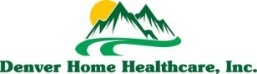 	1602 S. Parker Rd Suite 211 
Denver, CO 80231                                Phone: (303) 513-9299
www.DenverHHC.com    
Caregiver Employment Application 
Your Full Name Your Full Name Your Full Name Your Full Name DateDateStreet AddressStreet AddressCityCityStateZipHome Phone
        Cell PhoneSSN #  SSN #  Do you smoke?         yes                 noDo you smoke?         yes                 noDate of Birth Ethnicity Ethnicity How did you hear about us: How did you hear about us: How did you hear about us: Alternate ContactAlternate ContactNamePhoneAddressRelationship Are you currently employed / provide Care to others?   If Yes, Explain.        Yes      No       Explain:  Have you ever been convicted of a misdemeanor/felony?   If Yes, provide details yes      no         Details:  Have you ever been convicted of a misdemeanor/felony?   If Yes, provide details yes      no         Details:  Transportation Some clients may require transportation, using the Care Provider’s vehicle:Transportation Some clients may require transportation, using the Care Provider’s vehicle:Transportation Some clients may require transportation, using the Care Provider’s vehicle:Transportation Some clients may require transportation, using the Care Provider’s vehicle:Do you have dependable transportation?  yes      noDo you have dependable transportation?  yes      noMake and model carMake and model carLicense plate #Driver license #Driver license #Auto insurance policy #Insurance companyInsurance agent nameInsurance agent nameInsurance agent phoneAvailabilityAvailabilityAvailabilityAvailabilityAppx. hours per week available:Days/Times you are available Days & times not available Can you be called at the last minute in case of emergency? yes      noWhat Education Qualifies You To Work As a Caregiver? What Education Qualifies You To Work As a Caregiver? What Education Qualifies You To Work As a Caregiver? High schoolCity/StateDatesCollegeCity/StateDatesOtherCity/StateDatesDegrees/certificates – All Degrees / Certificates must be presented copy.  All will be verified with provider/issuer. Degrees/certificates – All Degrees / Certificates must be presented copy.  All will be verified with provider/issuer. Degrees/certificates – All Degrees / Certificates must be presented copy.  All will be verified with provider/issuer. Special skills or courses – Any skills that assist in making you qualified as a professional Care Provider.Special skills or courses – Any skills that assist in making you qualified as a professional Care Provider.Special skills or courses – Any skills that assist in making you qualified as a professional Care Provider.What is Your Past Experience?Discuss any training or experience working with the elderly.  How are you trained and/or experienced in working with the elderly?What do YOU do that shows and proves you’re Reliable, Trustworthy and Honest?What would you like least about working with the elderly?SkillsPlease indicate which of the following skills you are prepared to provide if referred to seniors / families: SkillsPlease indicate which of the following skills you are prepared to provide if referred to seniors / families: SkillsPlease indicate which of the following skills you are prepared to provide if referred to seniors / families: SkillsPlease indicate which of the following skills you are prepared to provide if referred to seniors / families: SkillsPlease indicate which of the following skills you are prepared to provide if referred to seniors / families: SkillsPlease indicate which of the following skills you are prepared to provide if referred to seniors / families: SkillsPlease indicate which of the following skills you are prepared to provide if referred to seniors / families: SkillsPlease indicate which of the following skills you are prepared to provide if referred to seniors / families: SkillsPlease indicate which of the following skills you are prepared to provide if referred to seniors / families: SkillsPlease indicate which of the following skills you are prepared to provide if referred to seniors / families: SkillsPlease indicate which of the following skills you are prepared to provide if referred to seniors / families: Companion Care & Safety yes      noMedication remindersMedication reminders yes      no yes      noAlzheimer’s yes      noTransportationTransportation yes      no yes      noShaving AssistanceShaving Assistance yes      noDementia yes      noAssist with BathingAssist with Bathing yes      no yes      noMeal Prep / Clean Up yes      noDressing/ GroomingDressing/ Grooming yes      no yes      noAssist w/ Prosthesis    Assist w/ Prosthesis     yes      noFeeding yes      noIncontinenceIncontinence yes      no yes      noHospiceHospice yes      noLight Housekeeping yes      noWilling to Work w/PetsWilling to Work w/Pets yes      no yes      no yes      noLaundry yes      noSpeak fluent EnglishSpeak fluent English yes      noOther Languages? Please list: yes      noOther Languages? Please list: yes      noOther Languages? Please list:Work HistoryPlease provide at least 2 years of recent, verifiable work history followed by verifiable references. Work HistoryPlease provide at least 2 years of recent, verifiable work history followed by verifiable references. Work HistoryPlease provide at least 2 years of recent, verifiable work history followed by verifiable references. Work HistoryPlease provide at least 2 years of recent, verifiable work history followed by verifiable references. CompanyFromFromToJob titleReason leftReason leftReason leftDutiesDutiesDutiesDutiesSupervisorPhonePhonePhoneCompanyFromFromToJob titleReason leftReason leftReason leftDutiesDutiesDutiesDutiesSupervisorPhonePhonePhoneCompanyFromFromToJob titleReason leftReason leftReason leftDutiesDutiesDutiesDutiesSupervisorPhonePhonePhoneWhy Do You Feel You Would Be an Excellent Addition to Our Team?Why Do You Feel You Would Be an Excellent Addition to Our Team?Why Do You Feel You Would Be an Excellent Addition to Our Team?Why Do You Feel You Would Be an Excellent Addition to Our Team?CERTIFICATION AND RELEASE: I certify that I have read and understand the general requirements of Independent Care Contractors/Providers on page one of this form and that the answers given by me to the foregoing questions and the statements made by me are complete and true to the best of my knowledge and belief. I completely understand that I am submitting this Application as an interested Care Provider and that by submitting this there is no guarantee for employment. I understand that any false information, omissions, or misrepresentation of facts called for in this application may result in rejection of my application. I authorize the company and/or its agents, including consumer reporting bureaus, to verify any information including, but not limited to, work, criminal and credit history and motor vehicle driving records. I authorize all persons, schools, companies, and law enforcement authorities to release any information concerning my background and hereby release any said persons, schools, companies, and law enforcement authorities from any liability for any damage whatsoever for issuing this information. CERTIFICATION AND RELEASE: I certify that I have read and understand the general requirements of Independent Care Contractors/Providers on page one of this form and that the answers given by me to the foregoing questions and the statements made by me are complete and true to the best of my knowledge and belief. I completely understand that I am submitting this Application as an interested Care Provider and that by submitting this there is no guarantee for employment. I understand that any false information, omissions, or misrepresentation of facts called for in this application may result in rejection of my application. I authorize the company and/or its agents, including consumer reporting bureaus, to verify any information including, but not limited to, work, criminal and credit history and motor vehicle driving records. I authorize all persons, schools, companies, and law enforcement authorities to release any information concerning my background and hereby release any said persons, schools, companies, and law enforcement authorities from any liability for any damage whatsoever for issuing this information. CERTIFICATION AND RELEASE: I certify that I have read and understand the general requirements of Independent Care Contractors/Providers on page one of this form and that the answers given by me to the foregoing questions and the statements made by me are complete and true to the best of my knowledge and belief. I completely understand that I am submitting this Application as an interested Care Provider and that by submitting this there is no guarantee for employment. I understand that any false information, omissions, or misrepresentation of facts called for in this application may result in rejection of my application. I authorize the company and/or its agents, including consumer reporting bureaus, to verify any information including, but not limited to, work, criminal and credit history and motor vehicle driving records. I authorize all persons, schools, companies, and law enforcement authorities to release any information concerning my background and hereby release any said persons, schools, companies, and law enforcement authorities from any liability for any damage whatsoever for issuing this information. CERTIFICATION AND RELEASE: I certify that I have read and understand the general requirements of Independent Care Contractors/Providers on page one of this form and that the answers given by me to the foregoing questions and the statements made by me are complete and true to the best of my knowledge and belief. I completely understand that I am submitting this Application as an interested Care Provider and that by submitting this there is no guarantee for employment. I understand that any false information, omissions, or misrepresentation of facts called for in this application may result in rejection of my application. I authorize the company and/or its agents, including consumer reporting bureaus, to verify any information including, but not limited to, work, criminal and credit history and motor vehicle driving records. I authorize all persons, schools, companies, and law enforcement authorities to release any information concerning my background and hereby release any said persons, schools, companies, and law enforcement authorities from any liability for any damage whatsoever for issuing this information. SignatureSignatureDateDate